Dispatcher Training SubcommitteeWebEx (Password 8zMiNMsv)September 15, 20209:00 a.m. – 10:00 a.m. EPTAdministration (9:00-9:05)WelcomeMaureen Curley, PJM, will review announcements, anti-trust, Code of Conduct and attendance.Approval of meeting minutes from August 2020Request for any additional agenda itemsMonthly Items & Training Updates (9:05-9:45)Compliance Update (9:05 – 9:10)PJM will provide an update on member compliance with PJM Training and Certification requirements, per Manual 40.2020 PJM Drill Dates (9:10 – 9:15)A brief summary will be provided on the 2020 PJM drills.2020 Summer Emergency Procedures Drill		6/2/20 – completed 2020 Restoration Drills				West Drill: 10/6/20 – 10/7/20							East Drill: 10/27/20 – 10/28/20 2020 Winter Emergency Procedures Drill		11/18/20	2020 Grid Security Drill				11/10/20Training on Unit Dispatch (9:15 – 9:20)Working from home: Human Performance Concepts (9:20 – 9:35)Training Items (9:35 – 9:40)PJM Transmission Certification Exam Update2020 Training Update End-of-year remindersAdditional Items from the DTS (9:40 – 9:45)Compliance Updates (9:45)See September OC Meeting Materials for Reliability Compliance Update: http://www.pjm.com/committees-and-groups/committees/oc.aspxInformation Only PostingPJM Manual 03: Transmission Operations, Attachment E: Automatic Sectionalizing Schemes Automatic Sectionalizing Schemes Pending Approval and Recent Changes have been posted with the meeting materials.Author: Maureen CurleyAntitrust:You may not discuss any topics that violate, or that might appear to violate, the antitrust laws including but not limited to agreements between or among competitors regarding prices, bid and offer practices, availability of service, product design, terms of sale, division of markets, allocation of customers or any other activity that might unreasonably restrain competition.  If any of these items are discussed the chair will re-direct the conversation.  If the conversation still persists, parties will be asked to leave the meeting or the meeting will be adjourned.Code of Conduct:As a mandatory condition of attendance at today's meeting, attendees agree to adhere to the PJM Code of Conduct as detailed in PJM Manual M-34 section 4.5, including, but not limited to, participants' responsibilities and rules regarding the dissemination of meeting discussion and materials.Public Meetings/Media Participation: Unless otherwise noted, PJM stakeholder meetings are open to the public and to members of the media. Members of the media are asked to announce their attendance at all PJM stakeholder meetings at the beginning of the meeting or at the point they join a meeting already in progress. Members of the Media are reminded that speakers at PJM meetings cannot be quoted without explicit permission from the speaker. PJM Members are reminded that "detailed transcriptional meeting notes" and white board notes from "brainstorming sessions" shall not be disseminated. Stakeholders are also not allowed to create audio, video or online recordings of PJM meetings. PJM may create audio, video or online recordings of stakeholder meetings for internal and training purposes, and your participation at such meetings indicates your consent to the same.Participant Identification in WebEx:When logging into the WebEx desktop client, please enter your real first and last name as well as a valid email address. Be sure to select the “call me” option.PJM support staff continuously monitors WebEx connections during stakeholder meetings. Anonymous users or those using false usernames or emails will be dropped from the teleconference.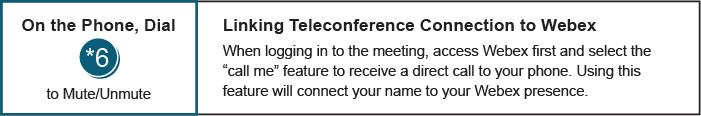 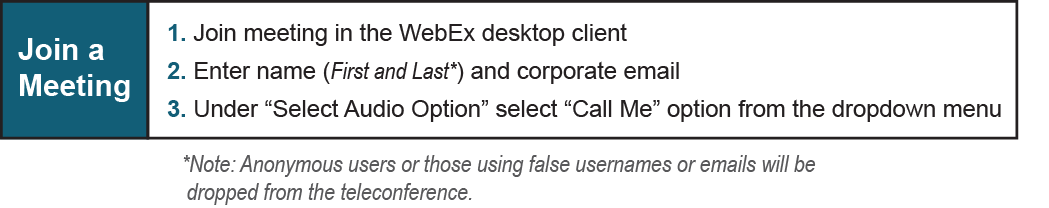 Future Meeting DatesFuture Meeting DatesFuture Meeting DatesOctober 20, 20209:00 a.m.WebExNovember 17, 20209:00 a.m.WebExDecember 15, 20209:00 a.m.WebEx